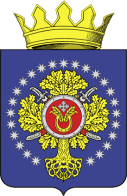 УРЮПИНСКИЙ МУНИЦИПАЛЬНЫЙ РАЙОНВОЛГОГРАДСКОЙ ОБЛАСТИУРЮПИНСКАЯ  РАЙОННАЯ  ДУМАР  Е  Ш  Е  Н  И  Е26 декабря 2018 года                      № 54/524О внесении изменений в Положение о бюджете Урюпинского муниципального района на 2019 год и плановый период 2020 и 2021 годов        Рассмотрев обращение главы Урюпинского муниципального района о внесении изменений в Положение о бюджете Урюпинского муниципального района на 2019 год и плановый период 2020 и 2021 годов, утвержденное решением Урюпинской районной Думы от 19 декабря 2018 года № 53/514  «О бюджете Урюпинского муниципального района на 2019 год и плановый период 2020 и 2021 годов», руководствуясь пунктом 3 статьи 92.1 Бюджетного кодекса Российской Федерации, статьей 21 Устава Урюпинского муниципального района, статьей 33 Положения о бюджетном процессе в Урюпинском муниципальном районе, утвержденного решением Урюпинской районной Думы от 2 июля 2015 года № 12/100 (в редакции решения Урюпинской районной Думы от 29 декабря 2015 года № 20/143), Урюпинская районная Дума РЕШИЛА:        1. Внести в Положение о бюджете Урюпинского муниципального района на 2019 год и плановый период 2020 и 2021 годов (далее по тексту - Положение) следующие изменения и дополнения:        1.1. Статью 1 изложить в следующей редакции:        «Статья 1. Утвердить основные характеристики районного бюджета на 2019 год:         1) прогнозируемый общий объем доходов районного бюджета в сумме 427 169,300 тыс. рублей, в том числе: налоговые и неналоговые доходы в сумме 177 066,200 тыс. рублей; безвозмездные поступления от других бюджетов бюджетной системы Российской Федерации в сумме 250 103,100 тыс. рублей;        2) общий объем расходов районного бюджета в сумме 431 664,248 тыс. рублей;        3) прогнозируемый дефицит районного бюджета на 2019 год составляет 4 494,948 тысяч рублей, в том числе, за счет остатков средств бюджета Урюпинского муниципального района на 01.01.2019 года в сумме 4 494,948тыс. рублей;         4) в состав источников внутреннего финансирования дефицита бюджета включается снижение остатков средств на счетах по учету средств районного бюджета в течение соответствующего финансового года.»;        1.2. пункт 6 статьи 9 изложить в следующей редакции:        «6. Предусмотреть в расходной части бюджета Урюпинского муниципального района межбюджетные трансферты бюджетам муниципальных образований, входящих в состав Урюпинского муниципального района на 2019 год  в размере 61081,030 тысяч рублей; на 2020 год в размере 43574,0 тысяч рублей; на 2021 год в размере 48542,0 тысяч рублей.»;        1.3. статью 10 изложить в следующей редакции:«Статья 10. Норма расходов на питание детей в образовательных организациях Урюпинского муниципального района.Утвердить норму расходов на питание детей:1) в дошкольных образовательных организациях и общеобразовательных организациях, реализующих образовательные программы дошкольного образования, в размере 25 рублей в день на одного ребенка;2) в дошкольных образовательных организациях и общеобразовательных организациях, реализующих образовательные программы дошкольного образования воспитанникам льготной категории (многодетные) в размере 31,5 рубля на одного ребенка;3) воспитанникам льготной категории (дети-инвалиды, дети-сироты и дети, оставшиеся без попечения родителей, а также дети с туберкулезной интоксикацией) в размере 63 рубля в день на одного ребенка;4) в общеобразовательных организациях Урюпинского муниципального района: - имеющих пришкольные интернаты в размере 50 рублей в день на одного ребенка; - детям-инвалидам, обучающимся с ограниченными возможностями здоровья в размере 20 рублей в день на одного ребенка.- учащимся 1 – 4-х  классов общеобразовательных организаций в размере 5 рублей в день на одного ребенка;- детям из малоимущих семей, имеющих среднедушевой доход, не превышающий размер прожиточного минимума в расчете на душу населения по Волгоградской области, получающих ежемесячное пособие в центрах социальной защиты населения;- детям из многодетных семей;- детям, состоящим на учете у фтизиатра, вне зависимости от среднедушевого дохода семьи ребенка в размере 5 рублей в день на одного ребенка.»;1.4. Приложение 9 к Положению изложить в следующей редакции:                                                                                                                                                  «Приложение 9                                              к Положению  о бюджете Урюпинского муниципального                                            района на 2019 год и плановый период 2020 и 2021 годовРаспределение бюджетных ассигнований  по разделам и подразделам классификации расходов районного бюджета на 2019 год        1.5. Приложение 11 к Положению изложить в следующей редакции:                                                                                 «Приложение 11                                              к Положению о  бюджете Урюпинского муниципального                                            района на 2019 год и плановый период 2020 и 2021 годовРаспределение бюджетных ассигнований по разделам и подразделам, целевым статьям и видам расходов классификации расходов районного бюджета на 2019 год          1.6. Приложение к Положению 13 изложить в следующей редакции:                                                                               «Приложение 13                                             к  Положению о бюджете Урюпинского муниципального                                            района на 2019 год и плановый период 2020 и 2021 годовВедомственная структура расходов Урюпинского муниципального района на 2019 год        1.7. Приложение 15 к Положению изложить в следующей редакции:                                                                              «Приложение 15                                            к Положению  о бюджете Урюпинского муниципального                                            района на 2019 год и плановый период 2020 и 2021 годовПредельная штатная численность муниципальных служащихУрюпинского муниципального района на 2019 год        1.8. Приложение 16 к Положению изложить в следующей редакции:                                                                              «Приложение 16                                            к Положению  о бюджете Урюпинского муниципального                                           района на 2019 год и плановый период 2020 и 2021 годовПеречень действующих в 2019 году муниципальных программ        1.9. Приложение 17 к Положению изложить в следующей редакции:                                                                              «Приложение 17                                            к Положению о  бюджете Урюпинского муниципального                                            района на 2019 год и плановый период 2020 и 2021 годовПеречень муниципальных программ,действие которых приостановлено на 2019 год        1.10. Приложение 18 к Положению изложить в следующей редакции:                                                                              «Приложение 18                                           к Положению  о  бюджете Урюпинского муниципального                                           района на 2019 год и плановый период 2020 и 2021 годовИсточники внутреннего финансирования дефицита бюджета Урюпинского муниципального района на 2019 год       2. Настоящее решение вступает в силу с 1 января 2019 года.        3. Направить настоящее решение главе Урюпинского муниципального района для подписания и опубликования в установленном порядке.             Председатель 						     ГлаваУрюпинской районной Думы 	                   Урюпинского муниципального района                         Т.Е. Матыкина 					                     А.И. ФероновКод раздела, подразделаКод раздела, подразделаНаименование2019 год (тыс. руб.)Код раздела, подразделаКод раздела, подразделаНаименование2019 год (тыс. руб.)0100ОБЩЕГОСУДАРСТВЕННЫЕ ВОПРОСЫ46 866,9000102Функционирование высшего должностного лица субъекта Российской  Федерации и муниципального образования1 561,8500103Функционирование законодательных (представительных) органов государственной власти и представительных органов муниципальных образований1 760,0000104Функционирование Правительства Российской Федерации, высших исполнительных органов государственной власти субъектов Российской Федерации, местных администраций25 062,4000106Обеспечение деятельности финансовых, налоговых и таможенных органов и органов финансового (финансово-бюджетного) надзора3 905,3000111Резервные фонды100,0000113Другие общегосударственные вопросы14 477,3500300НАЦИОНАЛЬНАЯ БЕЗОПАСНОСТЬ И ПРАВООХРАНИТЕЛЬНАЯ ДЕЯТЕЛЬНОСТЬ1 550,4000309Защита населения и территории от последствий чрезвычайных ситуаций природного и техногенного характера, гражданская оборона1 550,4000400НАЦИОНАЛЬНАЯ ЭКОНОМИКА12 726,0000409Дорожное хозяйство (дорожные фонды)12 726,0000500ЖИЛИЩНО-КОММУНАЛЬНОЕ ХОЗЯЙСТВО18 626,4120502Коммунальное хозяйство17 126,4120503Благоустройство1 500,0000700ОБРАЗОВАНИЕ268 794,5460701Дошкольное образование32 314,1140702Общее образование210 221,1820703Дополнительное образование детей16 066,7500707Молодежная политика1 320,9000709Другие вопросы в области образования8 871,6000800КУЛЬТУРА, КИНЕМАТОГРАФИЯ13 449,1000801Культура13 449,1001000СОЦИАЛЬНАЯ ПОЛИТИКА29 686,9001001Пенсионное обеспечение2 147,4001003Социальное обеспечение населения11 629,1001004Охрана семьи и детства15 046,4001006Другие вопросы в области социальной политики864,0001400МЕЖБЮДЖЕТНЫЕ ТРАНСФЕРТЫ ОБЩЕГО ХАРАКТЕРА БЮДЖЕТАМ БЮДЖЕТНОЙ СИСТЕМЫ РОССИЙСКОЙ ФЕДЕРАЦИИ39 963,9901403Прочие межбюджетные трансферты общего характера39 963,990ИТОГО:ИТОГО:ИТОГО:431 664,248Код раздела, подразделаКод раздела, подразделаКод целевой статьиКод группы вида расходовНаименование2019 год (тыс. руб.)Код раздела, подразделаКод раздела, подразделаКод целевой статьиКод группы вида расходовНаименование2019 год (тыс. руб.)Код раздела, подразделаКод раздела, подразделаКод целевой статьиКод группы вида расходовНаименование2019 год (тыс. руб.)010000 0 00 00000000ОБЩЕГОСУДАРСТВЕННЫЕ ВОПРОСЫ46 866,900010200 0 00 00000000Функционирование высшего должностного лица субъекта Российской  Федерации и муниципального образования1 561,850010290 0 00 00000000Непрограммные направления обеспечения деятельности органов местного самоуправления1 561,850010290 0 00 00030000Высшее должностное лицо муниципального образования1 561,850010290 0 00 00030100Расходы на выплаты персоналу в целях обеспечения выполнения функций государственными (муниципальными) органами, казенными учреждениями, органами управления государственными внебюджетными фондами1 561,850010300 0 00 00000000Функционирование законодательных (представительных) органов государственной власти и представительных органов муниципальных образований1 760,000010390 0 00 00000000Непрограммные направления обеспечения деятельности органов местного самоуправления1 760,000010390 0 00 00010000Обеспечение деятельности органов местного самоуправления920,900010390 0 00 00010100Расходы на выплаты персоналу в целях обеспечения выполнения функций государственными (муниципальными) органами, казенными учреждениями, органами управления государственными внебюджетными фондами904,900010390 0 00 00010200Закупка товаров, работ и услуг для обеспечения
государственных (муниципальных) нужд16,000010390 0 00 00050000Председатель представительного органа 
муниципального образования839,100010390 0 00 00050100Расходы на выплаты персоналу в целях обеспечения выполнения функций государственными (муниципальными) органами, казенными учреждениями, органами управления государственными внебюджетными фондами839,100010400 0 00 00000000Функционирование Правительства Российской Федерации, высших исполнительных органов государственной власти субъектов Российской Федерации, местных администраций25 062,400010490 0 00 00000000Непрограммные направления обеспечения деятельности органов местного самоуправления22 477,800010490 0 00 00010000Обеспечение деятельности органов местного самоуправления22 477,800010490 0 00 00010100Расходы на выплаты персоналу в целях обеспечения выполнения функций государственными (муниципальными) органами, казенными учреждениями, органами управления государственными внебюджетными фондами21 069,700010490 0 00 00010200Закупка товаров, работ и услуг для обеспечения
государственных (муниципальных) нужд1 408,100010499 0 00 00000000Непрограммные расходы органов местного 
самоуправления, казенных учреждений (организаций)2 584,600010499 0 00 00000000Субвенция на создание, исполнение функций и обеспечение деятельности муниципальных комиссий по делам несовершеннолетних и защите их прав337,900010499 0 00 00000100Расходы на выплаты персоналу в целях обеспечения выполнения функций государственными (муниципальными) органами, казенными учреждениями, органами управления государственными внебюджетными фондами329,100010499 0 00 00000200Закупка товаров, работ и услуг для обеспечения
государственных (муниципальных) нужд8,800010499 0 00 00000000Субвенции на осуществление государственных полномочий Волгоградской области по организационному обеспечению деятельности территориальных административных комиссий308,700010499 0 00 00000100Расходы на выплаты персоналу в целях обеспечения выполнения функций государственными (муниципальными) органами, казенными учреждениями, органами управления государственными внебюджетными фондами279,500010499 0 00 00000200Закупка товаров, работ и услуг для обеспечения
государственных (муниципальных) нужд29,200010499 0 00 00000000Субвенции на осуществление государственных полномочий Волгоградской области по хранению, комплектованию, учету и использованию архивных документов и архивных фондов, отнесенных к составу архивного фонда Волгоградской области523,800010499 0 00 00000100Расходы на выплаты персоналу в целях обеспечения выполнения функций государственными (муниципальными) органами, казенными учреждениями, органами управления государственными внебюджетными фондами523,800010499 0 00 00000000Субвенция на организацию и осуществление деятельности по опеке и попечительству1 397,000010499 0 00 00000100Расходы на выплаты персоналу в целях обеспечения выполнения функций государственными (муниципальными) органами, казенными учреждениями, органами управления государственными внебюджетными фондами1 166,600010499 0 00 00000200Закупка товаров, работ и услуг для обеспечения
государственных (муниципальных) нужд230,400010499 0 00 80990000Уплата налога на имущество17,200010499 0 00 80990800Иные бюджетные ассигнования17,200010600 0 00 00000000Обеспечение деятельности финансовых, налоговых и таможенных органов и органов финансового (финансово-бюджетного) надзора3 905,300010690 0 00 00000000Непрограммные направления обеспечения деятельности органов местного самоуправления3 905,300010690 0 00 00010000Обеспечение деятельности органов местного самоуправления3 260,700010690 0 00 00010100Расходы на выплаты персоналу в целях обеспечения выполнения функций государственными (муниципальными) органами, казенными учреждениями, органами управления государственными внебюджетными фондами3 076,500010690 0 00 00010200Закупка товаров, работ и услуг для обеспечения
государственных (муниципальных) нужд184,200010690 0 00 00070000Председатель Контрольно-счетной палаты Урюпинского муниципального района644,600010690 0 00 00070100Расходы на выплаты персоналу в целях обеспечения выполнения функций государственными (муниципальными) органами, казенными учреждениями, органами управления государственными внебюджетными фондами644,600011100 0 00 00000000Резервные фонды100,000011199 0 00 00000000Непрограммные расходы органов местного 
самоуправления, казенных учреждений (организаций)100,000011199 0 00 89990000Резервный фонд 100,000011199 0 00 89990800Иные бюджетные ассигнования100,000011300 0 00 00000000Другие общегосударственные вопросы14 477,350011399 0 00 00000000Непрограммные расходы органов местного 
самоуправления, казенных учреждений (организаций)14 477,350011399 0 00 03990000Обеспечение деятельности учреждения хозяйственного обслуживания12 044,200011399 0 00 03990100Расходы на выплаты персоналу в целях обеспечения выполнения функций государственными (муниципальными) органами, казенными учреждениями, органами управления государственными внебюджетными фондами6 900,800011399 0 00 03990200Закупка товаров, работ и услуг для обеспечения
государственных (муниципальных) нужд5 143,400011399 0 00 00000000Субвенции на осуществление переданных органам местного самоуправления полномочий Российской Федерации на государственную регистрацию актов гражданского состояния2 217,300011399 0 00 00000100Расходы на выплаты персоналу в целях обеспечения выполнения функций государственными (муниципальными) органами, казенными учреждениями, органами управления государственными внебюджетными фондами2 031,500011399 0 00 00000200Закупка товаров, работ и услуг для обеспечения
государственных (муниципальных) нужд185,800011399 0 00 80990000Уплата налога на имущество155,400011399 0 00 80990800Иные бюджетные ассигнования155,400011399 0 00 92030000Другие расходы в области общегосударственных вопросов 60,450011399 0 00 92030100Расходы на выплаты персоналу в целях обеспечения выполнения функций государственными (муниципальными) органами, казенными учреждениями, органами управления государственными внебюджетными фондами34,500011399 0 00 92030300Социальное обеспечение и иные выплаты населению25,950030000 0 00 00000000НАЦИОНАЛЬНАЯ БЕЗОПАСНОСТЬ И ПРАВООХРАНИТЕЛЬНАЯ ДЕЯТЕЛЬНОСТЬ1 550,400030900 0 00 00000000Защита населения и территории от последствий чрезвычайных ситуаций природного и техногенного характера, гражданская оборона1 550,400030999 0 00 00000000Непрограммные расходы органов местного 
самоуправления, казенных учреждений (организаций)1 550,400030999 0 00 02180000Обеспечение деятельности казенных учреждений в сфере защиты населения и территории от последствий чрезвычайных ситуаций природного и техногенного характера, гражданской обороны1 546,800030999 0 00 02180100Расходы на выплаты персоналу в целях обеспечения выполнения функций государственными (муниципальными) органами, казенными учреждениями, органами управления государственными внебюджетными фондами1 396,400030999 0 00 02180200Закупка товаров, работ и услуг для обеспечения
государственных (муниципальных) нужд150,400030999 0 00 80990000Уплата налога на имущество3,600030999 0 00 80990800Иные бюджетные ассигнования3,600040000 0 00 00000000НАЦИОНАЛЬНАЯ ЭКОНОМИКА12 726,000040900 0 00 00000000Дорожное хозяйство (дорожные фонды)12 726,000040934 0 00 00000000МП "Повышение безопасности дорожного движения на территории Урюпинского муниципального района" на 2017-2019 годы4 747,000040934 0 00 20010200Закупка товаров, работ и услуг для обеспечения
государственных (муниципальных) нужд747,000040934 0 00 77210500Межбюджетные трансферты4 000,000040999 0 00 00000000Непрограммные расходы органов местного 
самоуправления, казенных учреждений (организаций)7 979,000040999 0 00 00000000Субсидии бюджетам муниципальных образований Волгоградской области на реализацию мероприятий в сфере дорожной деятельности4 581,000040999 0 00 00000500Межбюджетные трансферты4 581,000040999 0 00 77210000Иные межбюджетные трансферты3 398,000040999 0 00 77210500Межбюджетные трансферты3 398,000050000 0 00 00000000ЖИЛИЩНО-КОММУНАЛЬНОЕ ХОЗЯЙСТВО18 626,412050200 0 00 00000000Коммунальное хозяйство17 126,412050299 0 00 00000000Непрограммные расходы органов местного 
самоуправления, казенных учреждений (организаций)17 126,412050299 0 00 00000000Субвенции на компенсацию (возмещение) выпадающих доходов ресурсоснабжающих организаций, связанных с применением льготных тарифов на коммунальные ресурсы (услуги) и техническую воду, поставляемые населению0,800050299 0 00 00000800Иные бюджетные ассигнования0,800050299 0 00 78210000Иные межбюджетные трансферты7 638,040050299 0 00 78210500Межбюджетные трансферты7 638,040050299 0 00 00000000Реализация мероприятий в рамках устойчивого развития сельских территорий1 014,172050299 0 00 00000400Бюджетные инвестиции в объекты капитального строительства государственной (муниципальной) собственности1 014,172050299 0 00 00000000Субсидии из областного бюджета бюджетам муниципальных образований Волгоградской области на комплексное обустройство объектами социальной и инженерной инфраструктуры населенных пунктов, расположенных в сельской местности8 473,400050299 0 00 00000400Бюджетные инвестиции в объекты капитального строительства государственной (муниципальной) собственности8 473,400050300 0 00 00000000Благоустройство1 500,000050399 0 00 00000000Непрограммные расходы органов местного 
самоуправления, казенных учреждений (организаций)1 500,000050399 0 00 71210000Иные межбюджетные трансферты300,522050399 0 00 71210500Межбюджетные трансферты300,522050399 0 00 72210000Межбюджетные трансферты, передаваемые на исполнение переданных полномочий1 199,478050399 0 00 72210500Межбюджетные трансферты1 199,478070000 0 00 00000000ОБРАЗОВАНИЕ268 794,546070100 0 00 00000000Дошкольное образование32 314,114070102 0 00 00000000МП "Пожарная безопасность муниципальных образовательных организаций Урюпинского муниципального района Волгоградской области" на 2017-2019 годы 472,600070102 0 00 20010200Закупка товаров, работ и услуг для обеспечения
государственных (муниципальных) нужд472,600070106 0 00 00000000МП "Организация питания обучающихся и воспитанников в муниципальных образовательных учреждениях Урюпинского муниципального района на 2016-2020 годы"628,530070106 0 00 20010200Закупка товаров, работ и услуг для обеспечения
государственных (муниципальных) нужд628,530070108 0 00 00000000МП «Обеспечение безопасности муниципальных образовательных организаций Урюпинского муниципального района Волгоградской области» на 2019-2021 годы52,784070108 0 00 20010200Закупка товаров, работ и услуг для обеспечения
государственных (муниципальных) нужд52,784070199 0 00 00000000Непрограммные расходы органов местного 
самоуправления, казенных учреждений (организаций)31 160,200070199 0 00 00000000Субвенции на осуществление образовательного процесса по реализации образовательных программ дошкольного образования муниципальными общеобразовательными организациями11 188,700070199 0 00 00000100Расходы на выплаты персоналу в целях обеспечения выполнения функций государственными (муниципальными) органами, казенными учреждениями, органами управления государственными внебюджетными фондами2 063,700070199 0 00 00000200Закупка товаров, работ и услуг для обеспечения
государственных (муниципальных) нужд14,300070199 0 00 00000600Предоставление субсидий бюджетным, автономным учреждениям и иным некоммерческим организациям9 110,700070199 0 00 00000000Субвенции на осуществление образовательного процесса по реализации образовательных программ дошкольного образования муниципальными дошкольными образовательными организациями7 035,800070199 0 00 00000100Расходы на выплаты персоналу в целях обеспечения выполнения функций государственными (муниципальными) органами, казенными учреждениями, органами управления государственными внебюджетными фондами6 915,000070199 0 00 00000200Закупка товаров, работ и услуг для обеспечения
государственных (муниципальных) нужд120,800070199 0 00 04200000Обеспечение деятельности казенных дошкольных 
образовательных организаций12 637,700070199 0 00 04200100Расходы на выплаты персоналу в целях обеспечения выполнения функций государственными (муниципальными) органами, казенными учреждениями, органами управления государственными внебюджетными фондами7 471,900070199 0 00 04200200Закупка товаров, работ и услуг для обеспечения
государственных (муниципальных) нужд5 165,800070199 0 00 80990000Уплата налога на имущество298,000070199 0 00 80990800Иные бюджетные ассигнования298,000070200 0 00 00000000Общее образование210 221,182070202 0 00 00000000МП "Пожарная безопасность муниципальных образовательных организаций Урюпинского муниципального района Волгоградской области" на 2017-2019 годы 3 720,700070202 0 00 20010200Закупка товаров, работ и услуг для обеспечения
государственных (муниципальных) нужд1 089,400070202 0 00 66110600Предоставление субсидий бюджетным, автономным учреждениям и иным некоммерческим организациям2 631,300070206 0 00 00000000МП "Организация питания обучающихся и воспитанников в муниципальных образовательных учреждениях Урюпинского муниципального района на 2016-2020 годы"2 022,870070206 0 00 20010200Закупка товаров, работ и услуг для обеспечения
государственных (муниципальных) нужд471,010070206 0 00 66110600Предоставление субсидий бюджетным, автономным учреждениям и иным некоммерческим организациям1 551,860070208 0 00 00000000МП «Обеспечение безопасности муниципальных образовательных организаций Урюпинского муниципального района Волгоградской области» на 2019-2021 годы312,712070208 0 00 20010200Закупка товаров, работ и услуг для обеспечения
государственных (муниципальных) нужд100,568070208 0 00 66110600Предоставление субсидий бюджетным, автономным учреждениям и иным некоммерческим организациям212,144070245 0 00 00000000МП «Доступная среда для детей-инвалидов и детей с ограниченными возможностями здоровья в Урюпинском муниципальном районе Волгоградской области» на 2017-2019 годы46,000070245 0 00 66110600Предоставление субсидий бюджетным, автономным учреждениям и иным некоммерческим организациям46,000070299 0 00 00000000Непрограммные расходы органов местного 
самоуправления, казенных учреждений (организаций)204 118,900070299 0 00 00000000Субвенции на реализацию Закона Волгоградской области от 10 ноября 2005 г. № 1111-ОД "Об организации питания обучающихся (1 - 11 классы) в общеобразовательных организациях Волгоградской области"4 743,000070299 0 00 00000200Закупка товаров, работ и услуг для обеспечения
государственных (муниципальных) нужд1 470,300070299 0 00 00000600Предоставление субсидий бюджетным, автономным учреждениям и иным некоммерческим организациям3 272,700070299 0 00 00000000Субвенции на осуществление образовательного процесса по реализации образовательных программ начального общего, основного общего, среднего общего образования муниципальными общеобразовательными организациями148 129,700070299 0 00 00000100Расходы на выплаты персоналу в целях обеспечения выполнения функций государственными (муниципальными) органами, казенными учреждениями, органами управления государственными внебюджетными фондами43 527,300070299 0 00 00000200Закупка товаров, работ и услуг для обеспечения
государственных (муниципальных) нужд2 210,300070299 0 00 00000600Предоставление субсидий бюджетным, автономным учреждениям и иным некоммерческим организациям102 392,100070299 0 00 04210000Обеспечение деятельности казенных общеобразовательных организаций21 451,950070299 0 00 04210100Расходы на выплаты персоналу в целях обеспечения выполнения функций государственными (муниципальными) органами, казенными учреждениями, органами управления государственными внебюджетными фондами4 908,700070299 0 00 04210200Закупка товаров, работ и услуг для обеспечения
государственных (муниципальных) нужд16 543,250070299 0 00 66110000Предоставление бюджетным образовательным организациям Урюпинского муниципального района субсидии на обеспечение муниципального задания на оказание муниципальных работ (выполнение услуг)29 168,650070299 0 00 66110600Предоставление субсидий бюджетным, автономным учреждениям и иным некоммерческим организациям29 168,650070299 0 00 80990000Уплата налога на имущество625,600070299 0 00 80990800Иные бюджетные ассигнования625,600070300 0 00 00000000Дополнительное образование детей16 066,750070399 0 00 00000000Непрограммные расходы органов местного 
самоуправления, казенных учреждений (организаций)16 066,750070399 0 00 04230000Обеспечение деятельности казенных 
организаций дополнительного образования15 917,750070399 0 00 04230100Расходы на выплаты персоналу в целях обеспечения выполнения функций государственными (муниципальными) органами, казенными учреждениями, органами управления государственными внебюджетными фондами14 178,400070399 0 00 04230200Закупка товаров, работ и услуг для обеспечения
государственных (муниципальных) нужд1 739,350070399 0 00 80990000Уплата налога на имущество149,000070399 0 00 80990800Иные бюджетные ассигнования149,000070700 0 00 00000000Молодежная политика1 320,900070799 0 00 00000000Непрограммные расходы органов местного 
самоуправления, казенных учреждений (организаций)1 320,900070799 0 00 00000000Субсидии на организацию отдыха детей в каникулярный период в лагерях дневного пребывания на базе муниципальных образовательных организаций Волгоградской области1 320,900070799 0 00 00000200Закупка товаров, работ и услуг для обеспечения
государственных (муниципальных) нужд1 320,900070900 0 00 00000000Другие вопросы в области образования8 871,600070999 0 00 00000000Непрограммные расходы органов местного 
самоуправления, казенных учреждений (организаций)8 871,600070999 0 00 04520000Обеспечение деятельности в сфере других 
вопросов в области образования8 871,600070999 0 00 04520100Расходы на выплаты персоналу в целях обеспечения выполнения функций государственными (муниципальными) органами, казенными учреждениями, органами управления государственными внебюджетными фондами8 642,800070999 0 00 04520200Закупка товаров, работ и услуг для обеспечения
государственных (муниципальных) нужд228,800080000 0 00 00000000КУЛЬТУРА, КИНЕМАТОГРАФИЯ13 449,100080100 0 00 00000000Культура13 449,100080199 0 00 00000000Непрограммные расходы органов местного 
самоуправления, казенных учреждений (организаций)13 449,100080199 0 00 04400000Обеспечение деятельности учреждений культуры7 086,000080199 0 00 04400100Расходы на выплаты персоналу в целях обеспечения выполнения функций государственными (муниципальными) органами, казенными учреждениями, органами управления государственными внебюджетными фондами5 838,000080199 0 00 04400200Закупка товаров, работ и услуг для обеспечения
государственных (муниципальных) нужд1 248,000080199 0 00 04420000Обеспечение деятельности учреждений библиотечного обслуживания населения3 912,300080199 0 00 04420100Расходы на выплаты персоналу в целях обеспечения выполнения функций государственными (муниципальными) органами, казенными учреждениями, органами управления государственными внебюджетными фондами3 494,600080199 0 00 04420200Закупка товаров, работ и услуг для обеспечения
государственных (муниципальных) нужд417,700080199 0 00 66610000Предоставление бюджетным учреждениям в сфере культуры Урюпинского муниципального района субсидии на обеспечение муниципального задания на оказание муниципальных работ (выполнение услуг)2 449,000080199 0 00 66610600Предоставление субсидий бюджетным, автономным учреждениям и иным некоммерческим организациям2 449,000080199 0 00 80990000Уплата налога на имущество1,800080199 0 00 80990800Иные бюджетные ассигнования1,800100000 0 00 00000000СОЦИАЛЬНАЯ ПОЛИТИКА29 686,900100100 0 00 00000000Пенсионное обеспечение2 147,400100199 0 00 00000000Непрограммные расходы органов местного 
самоуправления, казенных учреждений (организаций)2 147,400100199 0 00 14910000Пенсионное обеспечение муниципальных служащих 2 147,400100199 0 00 14910300Социальное обеспечение и иные выплаты населению2 147,400100300 0 00 00000000Социальное обеспечение населения11 629,100100399 0 00 00000000Непрограммные расходы органов местного 
самоуправления, казенных учреждений (организаций)11 629,100100399 0 00 00000000Субвенции на предоставление мер социальной поддержки по оплате жилого помещения и коммунальных услуг работникам библиотек и медицинским работникам образовательных организаций, работающим и проживающим в сельских населенных пунктах, рабочих поселках (поселках городского типа) в Волгоградской области 42,400100399 0 00 00000200Закупка товаров, работ и услуг для обеспечения
государственных (муниципальных) нужд0,400100399 0 00 00000300Социальное обеспечение и иные выплаты населению42,000100399 0 00 00000000Субвенции на предоставление мер социальной поддержки по оплате жилого помещения и коммунальных услуг специалистам учреждений культуры (библиотек, музеев, учреждений клубного типа) и учреждений кинематографии, работающим и проживающим в сельской местности, рабочих поселках (поселках городского типа) на территории Волгоградской области51,600100399 0 00 00000200Закупка товаров, работ и услуг для обеспечения
государственных (муниципальных) нужд0,500100399 0 00 00000300Социальное обеспечение и иные выплаты населению51,100100399 0 00 00000000Субвенции на предоставление гражданам субсидий на оплату жилого помещения и коммунальных услуг в соответствии с Законом Волгоградской области от 12 декабря 2005 г. № 1145-ОД "О наделении органов местного самоуправления муниципальных районов и городских округов государственными полномочиями Волгоградской области по оказанию мер социальной поддержки населению по оплате жилого помещения и коммунальных услуг"6 655,200100399 0 00 00000200Закупка товаров, работ и услуг для обеспечения
государственных (муниципальных) нужд65,900100399 0 00 00000300Социальное обеспечение и иные выплаты населению6 589,300100399 0 00 00000000Субвенции на оплату жилого помещения и отдельных видов коммунальных услуг, предоставляемых педагогическим работникам образовательных организаций, проживающим в Волгоградской области и работающим в сельских населенных пунктах, рабочих поселках (поселках городского типа) на территории Волгоградской области4 799,500100399 0 00 00000200Закупка товаров, работ и услуг для обеспечения
государственных (муниципальных) нужд47,500100399 0 00 00000300Социальное обеспечение и иные выплаты населению4 752,000100399 0 00 15140000Мероприятия в области социальной политики38,400100399 0 00 15140300Социальное обеспечение и иные выплаты населению38,400100399 0 00 15650000Единовременное денежное вознаграждение, а также пожизненное ежеквартальное материальное обеспечение лиц, удостоенных почетного звания Урюпинского муниципального района «Почетный гражданин Урюпинского муниципального района»42,000100399 0 00 15650300Социальное обеспечение и иные выплаты населению42,000100400 0 00 00000000Охрана семьи и детства15 046,400100499 0 00 00000000Непрограммные расходы органов местного 
самоуправления, казенных учреждений (организаций)15 046,400100499 0 00 00000000Субвенции на выплату пособий по опеке и попечительству8 896,000100499 0 00 00000300Социальное обеспечение и иные выплаты населению8 896,000100499 0 00 00000000Субвенции на выплату компенсации части родительской платы за присмотр и уход за детьми в образовательных организациях, реализующих образовательную программу дошкольного образования2 424,400100499 0 00 00000200Закупка товаров, работ и услуг для обеспечения
государственных (муниципальных) нужд24,000100499 0 00 00000300Социальное обеспечение и иные выплаты населению2 400,400100499 0 00 00000000Субвенции на вознаграждение за труд приемным родителям (патронатному воспитателю) и предоставление им мер социальной поддержки3 726,000100499 0 00 00000200Закупка товаров, работ и услуг для обеспечения
государственных (муниципальных) нужд3 658,800100499 0 00 00000300Социальное обеспечение и иные выплаты населению67,200100600 0 00 00000000Другие вопросы в области социальной политики864,000100699 0 00 00000000Субвенции на предоставление гражданам субсидий на оплату жилого помещения и коммунальных услуг в соответствии с Законом Волгоградской области от 12 декабря 2005 г. № 1145-ОД "О наделении органов местного самоуправления муниципальных районов и городских округов государственными полномочиями Волгоградской области по оказанию мер социальной поддержки населению по оплате жилого помещения и коммунальных услуг"864,000100699 0 00 00000100Расходы на выплаты персоналу в целях обеспечения выполнения функций государственными (муниципальными) органами, казенными учреждениями, органами управления государственными внебюджетными фондами864,000140000 0 00 00000000МЕЖБЮДЖЕТНЫЕ ТРАНСФЕРТЫ ОБЩЕГО ХАРАКТЕРА БЮДЖЕТАМ БЮДЖЕТНОЙ СИСТЕМЫ РОССИЙСКОЙ ФЕДЕРАЦИИ39 963,990140300 0 00 00000000Прочие межбюджетные трансферты общего характера39 963,990140399 0 00 00000000Непрограммные расходы органов местного 
самоуправления, казенных учреждений (организаций)39 963,990140399 0 00 75210000Субсидии на обеспечение сбалансированности местных бюджетов бюджетам муниципальных образований32 386,000140399 0 00 75210500Межбюджетные трансферты32 386,000140399 0 00 76210000Иные межбюджетные трансферты7 577,990140399 0 00 76210500Межбюджетные трансферты7 577,990ИТОГО:ИТОГО:ИТОГО:ИТОГО:ИТОГО:431 664,248Код раздела, подразделаКод раздела, подразделаКод целевой статьиКод группы вида расходовНаименование2019 год (тыс. руб.)Код раздела, подразделаКод раздела, подразделаКод целевой статьиКод группы вида расходовНаименование2019 год (тыс. руб.)Код раздела, подразделаКод раздела, подразделаКод целевой статьиКод группы вида расходовНаименование2019 год (тыс. руб.)Администрация Урюпинского муниципального районаАдминистрация Урюпинского муниципального районаАдминистрация Урюпинского муниципального районаАдминистрация Урюпинского муниципального районаАдминистрация Урюпинского муниципального района431 664,248010000 0 00 00000000ОБЩЕГОСУДАРСТВЕННЫЕ ВОПРОСЫ46 866,900010200 0 00 00000000Функционирование высшего должностного лица субъекта Российской  Федерации и муниципального образования1 561,850010290 0 00 00000000Непрограммные направления обеспечения деятельности органов местного самоуправления1 561,850010290 0 00 00030000Высшее должностное лицо муниципального образования1 561,850010290 0 00 00030100Расходы на выплаты персоналу в целях обеспечения выполнения функций государственными (муниципальными) органами, казенными учреждениями, органами управления государственными внебюджетными фондами1 561,850010300 0 00 00000000Функционирование законодательных (представительных) органов государственной власти и представительных органов муниципальных образований1 760,000010390 0 00 00000000Непрограммные направления обеспечения деятельности органов местного самоуправления1 760,000010390 0 00 00010000Обеспечение деятельности органов местного самоуправления920,900010390 0 00 00010100Расходы на выплаты персоналу в целях обеспечения выполнения функций государственными (муниципальными) органами, казенными учреждениями, органами управления государственными внебюджетными фондами904,900010390 0 00 00010200Закупка товаров, работ и услуг для обеспечения
государственных (муниципальных) нужд16,000010390 0 00 00050000Председатель представительного органа 
муниципального образования839,100010390 0 00 00050100Расходы на выплаты персоналу в целях обеспечения выполнения функций государственными (муниципальными) органами, казенными учреждениями, органами управления государственными внебюджетными фондами839,100010400 0 00 00000000Функционирование Правительства Российской Федерации, высших исполнительных органов государственной власти субъектов Российской Федерации, местных администраций25 062,400010490 0 00 00000000Непрограммные направления обеспечения деятельности органов местного самоуправления22 477,800010490 0 00 00010000Обеспечение деятельности органов местного самоуправления22 477,800010490 0 00 00010100Расходы на выплаты персоналу в целях обеспечения выполнения функций государственными (муниципальными) органами, казенными учреждениями, органами управления государственными внебюджетными фондами21 069,700010490 0 00 00010200Закупка товаров, работ и услуг для обеспечения
государственных (муниципальных) нужд1 408,100010499 0 00 00000000Непрограммные расходы органов местного 
самоуправления, казенных учреждений (организаций)2 584,600010499 0 00 00000000Субвенция на создание, исполнение функций и обеспечение деятельности муниципальных комиссий по делам несовершеннолетних и защите их прав337,900010499 0 00 00000100Расходы на выплаты персоналу в целях обеспечения выполнения функций государственными (муниципальными) органами, казенными учреждениями, органами управления государственными внебюджетными фондами329,100010499 0 00 00000200Закупка товаров, работ и услуг для обеспечения
государственных (муниципальных) нужд8,800010499 0 00 00000000Субвенции на осуществление государственных полномочий Волгоградской области по организационному обеспечению деятельности территориальных административных комиссий308,700010499 0 00 00000100Расходы на выплаты персоналу в целях обеспечения выполнения функций государственными (муниципальными) органами, казенными учреждениями, органами управления государственными внебюджетными фондами279,500010499 0 00 00000200Закупка товаров, работ и услуг для обеспечения
государственных (муниципальных) нужд29,200010499 0 00 00000000Субвенции на осуществление государственных полномочий Волгоградской области по хранению, комплектованию, учету и использованию архивных документов и архивных фондов, отнесенных к составу архивного фонда Волгоградской области523,800010499 0 00 00000100Расходы на выплаты персоналу в целях обеспечения выполнения функций государственными (муниципальными) органами, казенными учреждениями, органами управления государственными внебюджетными фондами523,800010499 0 00 00000000Субвенция на организацию и осуществление деятельности по опеке и попечительству1 397,000010499 0 00 00000100Расходы на выплаты персоналу в целях обеспечения выполнения функций государственными (муниципальными) органами, казенными учреждениями, органами управления государственными внебюджетными фондами1 166,600010499 0 00 00000200Закупка товаров, работ и услуг для обеспечения
государственных (муниципальных) нужд230,400010499 0 00 80990000Уплата налога на имущество17,200010499 0 00 80990800Иные бюджетные ассигнования17,200010600 0 00 00000000Обеспечение деятельности финансовых, налоговых и таможенных органов и органов финансового (финансово-бюджетного) надзора3 905,300010690 0 00 00000000Непрограммные направления обеспечения деятельности органов местного самоуправления3 905,300010690 0 00 00010000Обеспечение деятельности органов местного самоуправления3 260,700010690 0 00 00010100Расходы на выплаты персоналу в целях обеспечения выполнения функций государственными (муниципальными) органами, казенными учреждениями, органами управления государственными внебюджетными фондами3 076,500010690 0 00 00010200Закупка товаров, работ и услуг для обеспечения
государственных (муниципальных) нужд184,200010690 0 00 00070000Председатель Контрольно-счетной палаты Урюпинского муниципального района644,600010690 0 00 00070100Расходы на выплаты персоналу в целях обеспечения выполнения функций государственными (муниципальными) органами, казенными учреждениями, органами управления государственными внебюджетными фондами644,600011100 0 00 00000000Резервные фонды100,000011199 0 00 00000000Непрограммные расходы органов местного 
самоуправления, казенных учреждений (организаций)100,000011199 0 00 89990000Резервный фонд 100,000011199 0 00 89990800Иные бюджетные ассигнования100,000011300 0 00 00000000Другие общегосударственные вопросы14 477,350011399 0 00 00000000Непрограммные расходы органов местного 
самоуправления, казенных учреждений (организаций)14 477,350011399 0 00 03990000Обеспечение деятельности учреждения хозяйственного обслуживания12 044,200011399 0 00 03990100Расходы на выплаты персоналу в целях обеспечения выполнения функций государственными (муниципальными) органами, казенными учреждениями, органами управления государственными внебюджетными фондами6 900,800011399 0 00 03990200Закупка товаров, работ и услуг для обеспечения
государственных (муниципальных) нужд5 143,400011399 0 00 00000000Субвенции на осуществление переданных органам местного самоуправления полномочий Российской Федерации на государственную регистрацию актов гражданского состояния2 217,300011399 0 00 00000100Расходы на выплаты персоналу в целях обеспечения выполнения функций государственными (муниципальными) органами, казенными учреждениями, органами управления государственными внебюджетными фондами2 031,500011399 0 00 00000200Закупка товаров, работ и услуг для обеспечения
государственных (муниципальных) нужд185,800011399 0 00 80990000Уплата налога на имущество155,400011399 0 00 80990800Иные бюджетные ассигнования155,400011399 0 00 92030000Другие расходы в области общегосударственных вопросов 60,450011399 0 00 92030100Расходы на выплаты персоналу в целях обеспечения выполнения функций государственными (муниципальными) органами, казенными учреждениями, органами управления государственными внебюджетными фондами34,500011399 0 00 92030300Социальное обеспечение и иные выплаты населению25,950030000 0 00 00000000НАЦИОНАЛЬНАЯ БЕЗОПАСНОСТЬ И ПРАВООХРАНИТЕЛЬНАЯ ДЕЯТЕЛЬНОСТЬ1 550,400030900 0 00 00000000Защита населения и территории от последствий чрезвычайных ситуаций природного и техногенного характера, гражданская оборона1 550,400030999 0 00 00000000Непрограммные расходы органов местного 
самоуправления, казенных учреждений (организаций)1 550,400030999 0 00 02180000Обеспечение деятельности казенных учреждений в сфере защиты населения и территории от последствий чрезвычайных ситуаций природного и техногенного характера, гражданской обороны1 546,800030999 0 00 02180100Расходы на выплаты персоналу в целях обеспечения выполнения функций государственными (муниципальными) органами, казенными учреждениями, органами управления государственными внебюджетными фондами1 396,400030999 0 00 02180200Закупка товаров, работ и услуг для обеспечения
государственных (муниципальных) нужд150,400030999 0 00 80990000Уплата налога на имущество3,600030999 0 00 80990800Иные бюджетные ассигнования3,600040000 0 00 00000000НАЦИОНАЛЬНАЯ ЭКОНОМИКА12 726,000040900 0 00 00000000Дорожное хозяйство (дорожные фонды)12 726,000040934 0 00 00000000МП "Повышение безопасности дорожного движения на территории Урюпинского муниципального района" на 2017-2019 годы4 747,000040934 0 00 20010200Закупка товаров, работ и услуг для обеспечения
государственных (муниципальных) нужд747,000040934 0 00 77210500Межбюджетные трансферты4 000,000040999 0 00 00000000Непрограммные расходы органов местного 
самоуправления, казенных учреждений (организаций)7 979,000040999 0 00 00000000Субсидии бюджетам муниципальных образований Волгоградской области на реализацию мероприятий в сфере дорожной деятельности4 581,000040999 0 00 00000500Межбюджетные трансферты4 581,000040999 0 00 77210000Иные межбюджетные трансферты3 398,000040999 0 00 77210500Межбюджетные трансферты3 398,000050000 0 00 00000000ЖИЛИЩНО-КОММУНАЛЬНОЕ ХОЗЯЙСТВО18 626,412050200 0 00 00000000Коммунальное хозяйство17 126,412050299 0 00 00000000Непрограммные расходы органов местного 
самоуправления, казенных учреждений (организаций)17 126,412050299 0 00 00000000Субвенции на компенсацию (возмещение) выпадающих доходов ресурсоснабжающих организаций, связанных с применением льготных тарифов на коммунальные ресурсы (услуги) и техническую воду, поставляемые населению0,800050299 0 00 00000800Иные бюджетные ассигнования0,800050299 0 00 78210000Иные межбюджетные трансферты7 638,040050299 0 00 78210500Межбюджетные трансферты7 638,040050299 0 00 00000000Реализация мероприятий в рамках устойчивого развития сельских территорий1 014,172050299 0 00 00000400Бюджетные инвестиции в объекты капитального строительства государственной (муниципальной) собственности1 014,172050299 0 00 00000000Субсидии из областного бюджета бюджетам муниципальных образований Волгоградской области на комплексное обустройство объектами социальной и инженерной инфраструктуры населенных пунктов, расположенных в сельской местности8 473,400050299 0 00 00000400Бюджетные инвестиции в объекты капитального строительства государственной (муниципальной) собственности8 473,400050300 0 00 00000000Благоустройство1 500,000050399 0 00 00000000Непрограммные расходы органов местного 
самоуправления, казенных учреждений (организаций)1 500,000050399 0 00 71210000Иные межбюджетные трансферты300,522050399 0 00 71210500Межбюджетные трансферты300,522050399 0 00 72210000Межбюджетные трансферты, передаваемые на исполнение переданных полномочий1 199,478050399 0 00 72210500Межбюджетные трансферты1 199,478070000 0 00 00000000ОБРАЗОВАНИЕ268 794,546070100 0 00 00000000Дошкольное образование32 314,114070102 0 00 00000000МП "Пожарная безопасность муниципальных образовательных организаций Урюпинского муниципального района Волгоградской области" на 2017-2019 годы 472,600070102 0 00 20010200Закупка товаров, работ и услуг для обеспечения
государственных (муниципальных) нужд472,600070106 0 00 00000000МП "Организация питания обучающихся и воспитанников в муниципальных образовательных учреждениях Урюпинского муниципального района на 2016-2020 годы"628,530070106 0 00 20010200Закупка товаров, работ и услуг для обеспечения
государственных (муниципальных) нужд628,530070108 0 00 00000000МП «Обеспечение безопасности муниципальных образовательных организаций Урюпинского муниципального района Волгоградской области» на 2019-2021 годы52,784070108 0 00 20010200Закупка товаров, работ и услуг для обеспечения
государственных (муниципальных) нужд52,784070199 0 00 00000000Непрограммные расходы органов местного 
самоуправления, казенных учреждений (организаций)31 160,200070199 0 00 00000000Субвенции на осуществление образовательного процесса по реализации образовательных программ дошкольного образования муниципальными общеобразовательными организациями11 188,700070199 0 00 00000100Расходы на выплаты персоналу в целях обеспечения выполнения функций государственными (муниципальными) органами, казенными учреждениями, органами управления государственными внебюджетными фондами2 063,700070199 0 00 00000200Закупка товаров, работ и услуг для обеспечения
государственных (муниципальных) нужд14,300070199 0 00 00000600Предоставление субсидий бюджетным, автономным учреждениям и иным некоммерческим организациям9 110,700070199 0 00 00000000Субвенции на осуществление образовательного процесса по реализации образовательных программ дошкольного образования муниципальными дошкольными образовательными организациями7 035,800070199 0 00 00000100Расходы на выплаты персоналу в целях обеспечения выполнения функций государственными (муниципальными) органами, казенными учреждениями, органами управления государственными внебюджетными фондами6 915,000070199 0 00 00000200Закупка товаров, работ и услуг для обеспечения
государственных (муниципальных) нужд120,800070199 0 00 04200000Обеспечение деятельности казенных дошкольных 
образовательных организаций12 637,700070199 0 00 04200100Расходы на выплаты персоналу в целях обеспечения выполнения функций государственными (муниципальными) органами, казенными учреждениями, органами управления государственными внебюджетными фондами7 471,900070199 0 00 04200200Закупка товаров, работ и услуг для обеспечения
государственных (муниципальных) нужд5 165,800070199 0 00 80990000Уплата налога на имущество298,000070199 0 00 80990800Иные бюджетные ассигнования298,000070200 0 00 00000000Общее образование210 221,182070202 0 00 00000000МП "Пожарная безопасность муниципальных образовательных организаций Урюпинского муниципального района Волгоградской области" на 2017-2019 годы 3 720,700070202 0 00 20010200Закупка товаров, работ и услуг для обеспечения
государственных (муниципальных) нужд1 089,400070202 0 00 66110600Предоставление субсидий бюджетным, автономным учреждениям и иным некоммерческим организациям2 631,300070206 0 00 00000000МП "Организация питания обучающихся и воспитанников в муниципальных образовательных учреждениях Урюпинского муниципального района на 2016-2020 годы"2 022,870070206 0 00 20010200Закупка товаров, работ и услуг для обеспечения
государственных (муниципальных) нужд471,010070206 0 00 66110600Предоставление субсидий бюджетным, автономным учреждениям и иным некоммерческим организациям1 551,860070208 0 00 00000000МП «Обеспечение безопасности муниципальных образовательных организаций Урюпинского муниципального района Волгоградской области» на 2019-2021 годы312,712070208 0 00 20010200Закупка товаров, работ и услуг для обеспечения
государственных (муниципальных) нужд100,568070208 0 00 66110600Предоставление субсидий бюджетным, автономным учреждениям и иным некоммерческим организациям212,144070245 0 00 00000000МП «Доступная среда для детей-инвалидов и детей с ограниченными возможностями здоровья в Урюпинском муниципальном районе Волгоградской области» на 2017-2019 годы46,000070245 0 00 66110600Предоставление субсидий бюджетным, автономным учреждениям и иным некоммерческим организациям46,000070299 0 00 00000000Непрограммные расходы органов местного 
самоуправления, казенных учреждений (организаций)204 118,900070299 0 00 00000000Субвенции на реализацию Закона Волгоградской области от 10 ноября 2005 г. № 1111-ОД "Об организации питания обучающихся (1 - 11 классы) в общеобразовательных организациях Волгоградской области"4 743,000070299 0 00 00000200Закупка товаров, работ и услуг для обеспечения
государственных (муниципальных) нужд1 470,300070299 0 00 00000600Предоставление субсидий бюджетным, автономным учреждениям и иным некоммерческим организациям3 272,700070299 0 00 00000000Субвенции на осуществление образовательного процесса по реализации образовательных программ начального общего, основного общего, среднего общего образования муниципальными общеобразовательными организациями148 129,700070299 0 00 00000100Расходы на выплаты персоналу в целях обеспечения выполнения функций государственными (муниципальными) органами, казенными учреждениями, органами управления государственными внебюджетными фондами43 527,300070299 0 00 00000200Закупка товаров, работ и услуг для обеспечения
государственных (муниципальных) нужд2 210,300070299 0 00 00000600Предоставление субсидий бюджетным, автономным учреждениям и иным некоммерческим организациям102 392,100070299 0 00 04210000Обеспечение деятельности казенных общеобразовательных организаций21 451,950070299 0 00 04210100Расходы на выплаты персоналу в целях обеспечения выполнения функций государственными (муниципальными) органами, казенными учреждениями, органами управления государственными внебюджетными фондами4 908,700070299 0 00 04210200Закупка товаров, работ и услуг для обеспечения
государственных (муниципальных) нужд16 543,250070299 0 00 66110000Предоставление бюджетным образовательным организациям Урюпинского муниципального района субсидии на обеспечение муниципального задания на оказание муниципальных работ (выполнение услуг)29 168,650070299 0 00 66110600Предоставление субсидий бюджетным, автономным учреждениям и иным некоммерческим организациям29 168,650070299 0 00 80990000Уплата налога на имущество625,600070299 0 00 80990800Иные бюджетные ассигнования625,600070300 0 00 00000000Дополнительное образование детей16 066,750070399 0 00 00000000Непрограммные расходы органов местного 
самоуправления, казенных учреждений (организаций)16 066,750070399 0 00 04230000Обеспечение деятельности казенных 
организаций дополнительного образования15 917,750070399 0 00 04230100Расходы на выплаты персоналу в целях обеспечения выполнения функций государственными (муниципальными) органами, казенными учреждениями, органами управления государственными внебюджетными фондами14 178,400070399 0 00 04230200Закупка товаров, работ и услуг для обеспечения
государственных (муниципальных) нужд1 739,350070399 0 00 80990000Уплата налога на имущество149,000070399 0 00 80990800Иные бюджетные ассигнования149,000070700 0 00 00000000Молодежная политика1 320,900070799 0 00 00000000Непрограммные расходы органов местного 
самоуправления, казенных учреждений (организаций)1 320,900070799 0 00 00000000Субсидии на организацию отдыха детей в каникулярный период в лагерях дневного пребывания на базе муниципальных образовательных организаций Волгоградской области1 320,900070799 0 00 00000200Закупка товаров, работ и услуг для обеспечения
государственных (муниципальных) нужд1 320,900070900 0 00 00000000Другие вопросы в области образования8 871,600070999 0 00 00000000Непрограммные расходы органов местного 
самоуправления, казенных учреждений (организаций)8 871,600070999 0 00 04520000Обеспечение деятельности в сфере других 
вопросов в области образования8 871,600070999 0 00 04520100Расходы на выплаты персоналу в целях обеспечения выполнения функций государственными (муниципальными) органами, казенными учреждениями, органами управления государственными внебюджетными фондами8 642,800070999 0 00 04520200Закупка товаров, работ и услуг для обеспечения
государственных (муниципальных) нужд228,800080000 0 00 00000000КУЛЬТУРА, КИНЕМАТОГРАФИЯ13 449,100080100 0 00 00000000Культура13 449,100080199 0 00 00000000Непрограммные расходы органов местного 
самоуправления, казенных учреждений (организаций)13 449,100080199 0 00 04400000Обеспечение деятельности учреждений культуры7 086,000080199 0 00 04400100Расходы на выплаты персоналу в целях обеспечения выполнения функций государственными (муниципальными) органами, казенными учреждениями, органами управления государственными внебюджетными фондами5 838,000080199 0 00 04400200Закупка товаров, работ и услуг для обеспечения
государственных (муниципальных) нужд1 248,000080199 0 00 04420000Обеспечение деятельности учреждений библиотечного обслуживания населения3 912,300080199 0 00 04420100Расходы на выплаты персоналу в целях обеспечения выполнения функций государственными (муниципальными) органами, казенными учреждениями, органами управления государственными внебюджетными фондами3 494,600080199 0 00 04420200Закупка товаров, работ и услуг для обеспечения
государственных (муниципальных) нужд417,700080199 0 00 66610000Предоставление бюджетным учреждениям в сфере культуры Урюпинского муниципального района субсидии на обеспечение муниципального задания на оказание муниципальных работ (выполнение услуг)2 449,000080199 0 00 66610600Предоставление субсидий бюджетным, автономным учреждениям и иным некоммерческим организациям2 449,000080199 0 00 80990000Уплата налога на имущество1,800080199 0 00 80990800Иные бюджетные ассигнования1,800100000 0 00 00000000СОЦИАЛЬНАЯ ПОЛИТИКА29 686,900100100 0 00 00000000Пенсионное обеспечение2 147,400100199 0 00 00000000Непрограммные расходы органов местного 
самоуправления, казенных учреждений (организаций)2 147,400100199 0 00 14910000Пенсионное обеспечение муниципальных служащих 2 147,400100199 0 00 14910300Социальное обеспечение и иные выплаты населению2 147,400100300 0 00 00000000Социальное обеспечение населения11 629,100100399 0 00 00000000Непрограммные расходы органов местного 
самоуправления, казенных учреждений (организаций)11 629,100100399 0 00 00000000Субвенции на предоставление мер социальной поддержки по оплате жилого помещения и коммунальных услуг работникам библиотек и медицинским работникам образовательных организаций, работающим и проживающим в сельских населенных пунктах, рабочих поселках (поселках городского типа) в Волгоградской области 42,400100399 0 00 00000200Закупка товаров, работ и услуг для обеспечения
государственных (муниципальных) нужд0,400100399 0 00 00000300Социальное обеспечение и иные выплаты населению42,000100399 0 00 00000000Субвенции на предоставление мер социальной поддержки по оплате жилого помещения и коммунальных услуг специалистам учреждений культуры (библиотек, музеев, учреждений клубного типа) и учреждений кинематографии, работающим и проживающим в сельской местности, рабочих поселках (поселках городского типа) на территории Волгоградской области51,600100399 0 00 00000200Закупка товаров, работ и услуг для обеспечения
государственных (муниципальных) нужд0,500100399 0 00 00000300Социальное обеспечение и иные выплаты населению51,100100399 0 00 00000000Субвенции на предоставление гражданам субсидий на оплату жилого помещения и коммунальных услуг в соответствии с Законом Волгоградской области от 12 декабря 2005 г. № 1145-ОД "О наделении органов местного самоуправления муниципальных районов и городских округов государственными полномочиями Волгоградской области по оказанию мер социальной поддержки населению по оплате жилого помещения и коммунальных услуг"6 655,200100399 0 00 00000200Закупка товаров, работ и услуг для обеспечения
государственных (муниципальных) нужд65,900100399 0 00 00000300Социальное обеспечение и иные выплаты населению6 589,300100399 0 00 00000000Субвенции на оплату жилого помещения и отдельных видов коммунальных услуг, предоставляемых педагогическим работникам образовательных организаций, проживающим в Волгоградской области и работающим в сельских населенных пунктах, рабочих поселках (поселках городского типа) на территории Волгоградской области4 799,500100399 0 00 00000200Закупка товаров, работ и услуг для обеспечения
государственных (муниципальных) нужд47,500100399 0 00 00000300Социальное обеспечение и иные выплаты населению4 752,000100399 0 00 15140000Мероприятия в области социальной политики38,400100399 0 00 15140300Социальное обеспечение и иные выплаты населению38,400100399 0 00 15650000Единовременное денежное вознаграждение, а также пожизненное ежеквартальное материальное обеспечение лиц, удостоенных почетного звания Урюпинского муниципального района «Почетный гражданин Урюпинского муниципального района»42,000100399 0 00 15650300Социальное обеспечение и иные выплаты населению42,000100400 0 00 00000000Охрана семьи и детства15 046,400100499 0 00 00000000Непрограммные расходы органов местного 
самоуправления, казенных учреждений (организаций)15 046,400100499 0 00 00000000Субвенции на выплату пособий по опеке и попечительству8 896,000100499 0 00 00000300Социальное обеспечение и иные выплаты населению8 896,000100499 0 00 00000000Субвенции на выплату компенсации части родительской платы за присмотр и уход за детьми в образовательных организациях, реализующих образовательную программу дошкольного образования2 424,400100499 0 00 00000200Закупка товаров, работ и услуг для обеспечения
государственных (муниципальных) нужд24,000100499 0 00 00000300Социальное обеспечение и иные выплаты населению2 400,400100499 0 00 00000000Субвенции на вознаграждение за труд приемным родителям (патронатному воспитателю) и предоставление им мер социальной поддержки3 726,000100499 0 00 00000200Закупка товаров, работ и услуг для обеспечения
государственных (муниципальных) нужд3 658,800100499 0 00 00000300Социальное обеспечение и иные выплаты населению67,200100600 0 00 00000000Другие вопросы в области социальной политики864,000100699 0 00 00000000Субвенции на предоставление гражданам субсидий на оплату жилого помещения и коммунальных услуг в соответствии с Законом Волгоградской области от 12 декабря 2005 г. № 1145-ОД "О наделении органов местного самоуправления муниципальных районов и городских округов государственными полномочиями Волгоградской области по оказанию мер социальной поддержки населению по оплате жилого помещения и коммунальных услуг"864,000100699 0 00 00000100Расходы на выплаты персоналу в целях обеспечения выполнения функций государственными (муниципальными) органами, казенными учреждениями, органами управления государственными внебюджетными фондами864,000140000 0 00 00000000МЕЖБЮДЖЕТНЫЕ ТРАНСФЕРТЫ ОБЩЕГО ХАРАКТЕРА БЮДЖЕТАМ БЮДЖЕТНОЙ СИСТЕМЫ РОССИЙСКОЙ ФЕДЕРАЦИИ39 963,990140300 0 00 00000000Прочие межбюджетные трансферты общего характера39 963,990140399 0 00 00000000Непрограммные расходы органов местного 
самоуправления, казенных учреждений (организаций)39 963,990140399 0 00 75210000Субсидии на обеспечение сбалансированности местных бюджетов бюджетам муниципальных образований32 386,000140399 0 00 75210500Межбюджетные трансферты32 386,000140399 0 00 76210000Иные межбюджетные трансферты7 577,990140399 0 00 76210500Межбюджетные трансферты7 577,990ИТОГО:ИТОГО:ИТОГО:ИТОГО:ИТОГО:431 664,248НаименованиеКоличество штатных единицФункционирование представительного органа муниципального образования2Функционирование местной администрации60Обеспечение деятельности финансового органа и органа финансового (финансово-бюджетного) надзора10ИТОГО:72Наименование муниципальной программы (МП)РазделПодразделЦелевая статьяВид расходовСумма (тыс. руб.)МП «Обеспечение безопасности муниципальных образовательных учреждений  Урюпинского муниципального района Волгоградской области» на 2019-2021 годы07070701020208 0 00 2001008 0 00 2001008 0 00 66110200200600365,496МП "Организация питания обучающихся и воспитанников в муниципальных образовательных учреждениях Урюпинского муниципального района на 2016-2020 годы" (постановление администрации Урюпинского муниципального района от 22.12.2015 г. № 673)07070701020206 0 00 2001006 0 00 2001006 0 00 661102002006002651,400МП "Пожарная безопасность образовательных организаций Урюпинского муниципального района на 2017-2019 годы" (постановление администрации Урюпинского муниципального района от 14.09.2016 г. № 406)07070701020202 0 00 2001002 0 00 2001002 0 00 661102002006004193,300МП «Доступная среда для детей-инвалидов и детей с ограниченными возможностями здоровья в Урюпинском муниципальном районе Волгоградской области» на 2017-2019 годы (постановление администрации Урюпинского муниципального района от 17.01.2017 г. № 17)070245 0 00 6611060046,000МП «Повышение безопасности дорожного движения на территории Урюпинского муниципального района» на 2017-2019 годы (постановление администрации Урюпинского муниципального района от 14.09.2016 г. № 405)040934 0 00 2001034 0 00 772102005004747,000МП «Развитие сельского хозяйства и регулирование рынков сельскохозяйственной продукции, сырья и продовольствия Урюпинского муниципального района на 2017-2020 год» (постановление администрации Урюпинского муниципального района от 23.07.2018г. № 369)ИТОГО:ИТОГО:ИТОГО:ИТОГО:ИТОГО:12003,196Наименование муниципальной программы (МП)Сумма (тыс. руб.)МП «Развитие дошкольного образования в Урюпинском муниципальном районе» на 2017-2019 годы (постановление администрации Урюпинского муниципального района от 26.09.2016 г. № 419)700,000МП «Развитие муниципальной службы в администрации Урюпинского муниципального района Волгоградской области» на 2017-2019 годы (постановление администрации Урюпинского муниципального района от 12.09.2016 г. № 401)100,000МП «Героико-патриотическое воспитание молодежи в Урюпинском муниципальном районе на 2019-2021 годы» (постановление администрации Урюпинского муниципального района от 18.09.2018 г. № 472)117,000МП «Поддержка социально-ориентированных некоммерческих организаций, осуществляющих деятельность на территории  Урюпинского  муниципального района» на 2017-2019 годы (постановление администрации Урюпинского муниципального района от 16.02.2017 г. № 74)55,000МП «Профилактика экстремизма и терроризма на территории Урюпинского муниципального района (в том числе в молодежной среде)» на 2017-2019 годы (постановление администрации Урюпинского муниципального района от              16.09.2016 г. № 408)70,000МП «Профилактика правонарушений на территории Урюпинского муниципального района» на 2017-2019 годы (постановление администрации Урюпинского муниципального района от 26.09.2016 г. № 417)140,000МП «Комплексные меры противодействия злоупотреблению наркотиками и их незаконному обороту на территории Урюпинского муниципального района на 2019-2021 годы» (постановление администрации Урюпинского муниципального района от 23.10.2018 г. № 561)20,000МП «Развитие массовой физической культуры и спорта на территории Урюпинского муниципального района на 2019-2021 годы» (постановление администрации Урюпинского муниципального района от 11.09.2018 г. № 455)500,000МП «Развитие и поддержка малого и среднего предпринимательства Урюпинского муниципального района на 2017 - 2019 годы» (постановление администрации Урюпинского муниципального района от 10.08.2016 г. № 352)100,000МП «Устойчивое  развитие  сельских территорий Урюпинского района Волгоградской области на 2014-2017 годы и на период до 2020 года» (постановление администрации Урюпинского муниципального района от 07.05.2018 г. № 195) 18871,850МП «Формирование доступной среды жизнедеятельности для инвалидов и маломобильных групп населения в Урюпинском муниципальном районе на 2017-2020 годы»  (постановление администрации Урюпинского муниципального района от 02.03.2017 г. № 101)53,000МП «Реализация государственной национальной политики и укрепление единства российской нации на территории  Урюпинского  муниципального района на 2017-2021 годы» (постановление администрации Урюпинского муниципального района от 20.03.2017 г. № 131)103,000МП «Энергосбережение и повышение энергетической эффективности Урюпинского муниципального района на 2010-2020 годы» (постановление администрации Урюпинского муниципального района от 02.08.2010 г. № 193)1168,000МП «Сохранение и развитие культуры и искусства на территории Урюпинского муниципального района на 2017 - 2020 годы» (постановление администрации Урюпинского муниципального района от  30.08.2018 года № 435)177,325ИТОГО:22175,175Код бюджетной классификацииНаименование кода бюджетной классификацииСумма (тыс. руб.)000 01 00 00 00 00 0000 000ИСТОЧНИКИ ВНУТРЕННЕГО ФИНАНСИРОВАНИЯ ДЕФИЦИТОВ БЮДЖЕТОВ4 494,948000 01 05 00 00 00 0000 000Изменение остатков средств на счетах по учету средств бюджета4 494,948000 01 05 00 00 00 0000 500Увеличение остатков средств бюджетов-427 169,300000 01 05 02 00 00 0000 500Увеличение прочих остатков средств бюджетов-427 169,300000 01 05 02 01 00 0000 510Увеличение остатков денежных средств бюджетов-427 169,300000 01 05 02 01 05 0000 510Увеличение прочих остатков денежных средств бюджетов муниципальных районов-427 169,300000 01 05 00 00 00 0000 600Уменьшение остатков средств бюджетов431 664,248000 01 05 02 00 00 0000 600Уменьшение прочих остатков средств бюджетов431 664,248000 01 05 02 01 00 0000 610Уменьшение прочих остатков денежных средств бюджетов431 664,248000 01 05 02 01 05 0000 610Уменьшение прочих остатков денежных средств бюджетов муниципальных районов431 664,248